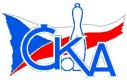 17.11.2014Uděluji družstvu TJ Podlužan Prušánky C pokutu 200 Kč za nesplnění povinnosti dané rozpisem soutěže, pozdní odeslání zápisu o utkání. Pokutu uhraďte bezhotovostně na účet č. 258322525/0300 (variabilní symbol = šestimístný kód oddílu), nejpozději do 1.12.2014.Souhrnné výsledky 10.kola:SK Baník Ratíškovice B	-  TJ Jiskra Kyjov                  7:1	2693-2523	(9:3)	14.11.TJ Podlužan Prušánky C	-  TJ Sokol Šanov               5,5:2,5	2684-2636	(5:7)	16.11.TJ Sokol Mistřín B	-  TJ Sokol Vracov B            8:0	2757-2436	(12:0)	15.11.TJ Sokol Vážany	-  TJ Lokomotiva Valtice B  6:2	2587-2490	(7:5)	16.11.SK Baník Ratíškovice C	-  TJ Podlužan Prušánky B   5:3	2568-2476	(6:6)	16.11.TJ Sokol Vracov C	-  SK Kuželky Dubňany C   2:6	2631-2697	(4:8)	14.11.KK Sokol Litenčice	-  KK Vyškov C                   6:2	2597-2449	(9:3)	14.11.Tabulka:	1.	TJ Sokol Mistřín B	10	9	0	1	59,0:21,0	72,0:48,0	2617	18	2.	TJ Sokol Šanov 	10	8	0	2	57,0:23,0	71,0:49,0	2605	16	3.	TJ Sokol Vážany 	10	8	0	2	52,0:28,0	67,0:53,0	2615	16	4.	TJ Jiskra Kyjov 	10	7	0	3	47,5:32,5	71,5:48,5	2583	14	5.	SK Baník Ratíškovice B	10	6	0	4	48,5:31,5	71,0:49,0	2632	12	6.	KK Sokol Litenčice 	10	6	0	4	44,5:35,5	70,0:50,0	2581	12	7.	TJ Podlužan Prušánky C	10	5	0	5	38,0:42,0	54,5:65,5	2574	10	8.	TJ Podlužan Prušánky B	10	4	1	5	39,5:40,5	62,0:58,0	2538	9	9.	TJ Sokol Vracov B	10	4	1	5	35,0:45,0	50,5:69,5	2480	9	10.	SK Kuželky Dubňany C	10	4	0	6	36,5:43,5	59,5:60,5	2545	8	11.	KK Vyškov C	10	2	1	7	29,5:50,5	52,5:67,5	2479	5	12.	TJ Lokomotiva Valtice B	10	2	0	8	25,5:54,5	51,0:69,0	2514	4	13.	TJ Sokol Vracov C	10	2	0	8	24,5:55,5	43,0:77,0	2511	4	14.	SK Baník Ratíškovice C	10	1	1	8	23,0:57,0	44,5:75,5	2476	3           TJ Sokol Vážany	2587	6:2	2490	TJ Lokomotiva Valtice B			(7:5)	SEDLÁČEK Petr	406	1:1	415	HERŮFEK Radim	KAMENIŠŤÁK Jozef	426	1:1	415	HERŮFEK Robert	MALÝ Petr	422	1:1	387	ŠVÁB Milan	ZAHRADNÍK Dušan	379	0:2	449	SEDLÁČEK Jaromír	LASOVSKÝ Dušan	469	2:0	405	RAJČANYI Alexandr	KAMENIŠŤÁK Josef	485	2:0	419	HERŮFEK František ml.rozhodčí: Jiří Kramolišdiváků: 12, utkání trvalo: 2:28Příští utkání v pátek v 18:00 hod.  TJ Sokol Vracov !B! – TJ Sokol Vážany